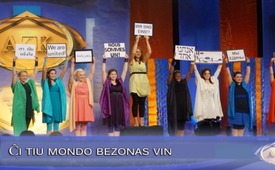 Kanto : "Ĉi tiu mondo bezonas vin"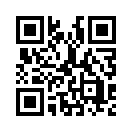 Ĉi tiu mondo bezonas vin
Regina Olfert kaj dancgrupo
Teksto, muziko : Regina OlfertĈi tiu mondo bezonas vin
Regina Olfert kaj dancgrupo
Teksto, muziko : Regina Olfert
Venu, donu al mi vian manon,
venu kaj rigardu ĉirkaŭ vi
Hodiaŭ ĉi tiun mondon 
mi montras al vi inverse,
mondon amoplenan
sen milito kaj sen ĵaluzio
kie ni donas al ni reciproke la manon.
Ĉar ne gravas via diferenco
ĉu nigra ĉu blanka, sed mi scias,  ke vi havas la lumon
Ĉar ni estas kiel ĉiuj koloroj,
kiel la tuta lumo,
tiom diversaj ni estas, vi kaj mi.
Kiel ĉiuj linvoj de ĉi tiu mondo,
sed ni estas nur UNU en ĉi tiu mondo.
La tuta universo atendas vin,
atendas, ke vi aperu en tiu lumo.
Estu ni kunligitaj en amo,
kaj tiel ŝanĝiĝos la mondo
en ion novan.
Nun la homoj bezonas vian koron 
por ilin transformi,
por ilin konduki al tiu UNUECO.
Ĉar ni estas kiel ĉiuj koloroj,
kiel la tuta lumo,
tiom diversaj ni estas, vi kaj mi.
Kiel ĉiuj linvoj de ĉi tiu mondo,
sed ni estas nur UNU en ĉi tiu mondo.
Ĉar ni estas kiel ĉiuj koloroj,
kiel la tuta lumo,
tiom diversaj ni estas, vi kaj mi.
Kiel ĉiuj linvoj de ĉi tiu mondo,
sed ni estas nur UNU en ĉi tiu mondo.
sed ni estas nur UNU en ĉi tiu mondo.de R.O.Fontoj:--Ankaŭ tio povus interesi vin:#Hits-eo - Hits-KTV - www.kla.tv/Hits-eoKla.TV – Novaĵoj alternativaj ... liberaj – sendependaj – necenzuritaj ...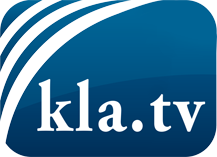 Tio kion la amaskomunikiloj devus ne kaŝi ...Tio pri kio oni aŭdas malmulte, de la popolo por la popolo...Regulaj informoj ĉe www.kla.tv/eoIndas resti ĉe ni!Senpaga abono al nia retpoŝta informilo ĉi tie: www.kla.tv/abo-enSekureca Avizo:Kontraŭaj voĉoj bedaŭrinde estas pli kaj pli cenzuritaj kaj subpremitaj. Tiom longe kiom ni ne orientiĝas laŭ la interesoj kaj ideologioj de la gazetara sistemo, ni ĉiam sciu, ke troviĝos pretekstoj por bloki aŭ forigi Kla.TV.Do enretiĝu ekstere de interreto hodiaŭ! Klaku ĉi tie: www.kla.tv/vernetzung&lang=eoLicenco:    Licence Creative Commons kun atribuo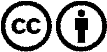 Oni rajtas distribui kaj uzi nian materialon kun atribuo! Tamen la materialo ne povas esti uzata ekster kunteksto. Sed por institucioj financitaj per la aŭdvida imposto, ĉi tio estas permesita nur kun nia interkonsento. Malobservoj povas kaŭzi procesigon.